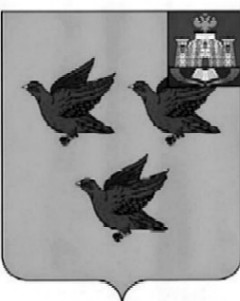 РОССИЙСКАЯ ФЕДЕРАЦИЯОРЛОВСКАЯ ОБЛАСТЬАДМИНИСТРАЦИЯ ГОРОДА ЛИВНЫПОСТАНОВЛЕНИЕ6 февраля 2019 года		                                                                          № 21 г. ЛивныО внесении изменений в постановление администрации города Ливны от 26 октября 2017 года № 127 «Об утверждении Порядка инициирования мероприятий гражданами и их отбора для включения в муниципальные программы города Ливны в рамках проекта «Народный бюджет» в Орловской области»В целях приведения нормативной базы в актуальное состояние администрация города п о с т а н о в л я е т:1. Внести в приложение к постановлению администрации города от     26 октября 2017 года № 127 «Об утверждении Порядка инициирования мероприятий гражданами и их отбора для включения в муниципальные программы города Ливны в рамках проекта «Народный бюджет» в Орловской области» следующие изменения:1.1. В пункте 2 исключить слова «с 27 октября по 15 ноября 2017 года».1.2. Приложение 1 к порядку инициирования мероприятий гражданами и их отбора для включения в муниципальные программы города Ливны в рамках проекта «Народный бюджет» в Орловской области  изложить в новой редакции (приложение).2. Опубликовать настоящее постановление в газете «Ливенский вестник» и разместить на официальном сайте администрации города в сети «Интернет».3. Контроль за исполнением настоящего постановления возложить на первого заместителя главы администрации города Л.И. Полунину.Глава города                                                                                     С.А. ТрубицинПриложение к постановлению администрации города от 6 февраля 2019  года № 21«Приложение 1к Порядку инициирования мероприятий 
гражданами и их отборадля включения в муниципальные 
программы города Ливны в рамках проекта «Народный бюджет» в Орловской области» СОСТАВкомиссии по отбору инициированных гражданами мероприятий для включения в муниципальные программы города Ливны в рамках проекта «Народный бюджет» в Орловской областиТрубицин Сергей Александрович-глава города Ливны, председатель комиссииКонищева Елена Николаевна-председатель Ливенского городского Совета народных депутатов, заместитель председателя комиссии (по согласованию)Полунина Людмила Ивановна-первый заместитель главы администрации города, заместитель председателя комиссииБолычеваТатьяна НиколаевнаКожухов Алексей Иванович--        начальник отдела организационной и кадровой работы администрации города, секретарь комиссиизаместитель главы администрации города по жилищно-коммунальному хозяйству  и строительствуСередаВиталий Геннадьевич-заместитель главы администрации города по социальным вопросамПарахина Нина Михайловна-начальник финансового управления администрации городаПреображенский Юрий Анатольевич-начальник управления общего образования администрации городаАнисимов Максим Васильевич-начальник управления культуры, молодежной политики  и спорта администрации городаМалуха Наталья Петровна-председатель Общественной палаты города Ливны Орловской области (по согласованию)Ромаденков Александр Валерьевич-главный редактор ОАО ИРК «Принт-ТВ», депутат Ливенского городского Совета народных депутатов (по согласованию)